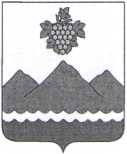 РЕСПУБЛИКА ДАГЕСТАНАДМИНИСТРАЦИЯ МУНИЦИПАЛЬНОГО РАЙОНА
«ДЕРБЕНТСКИЙ РАЙОН»ПОСТАНОВЛЕНИЕ«30» декабря 2022 г.                	                                                              №280О межведомственной комиссии по повышению платёжной дисциплины за потребляемые жилищно-коммунальные услуги на территории
муниципального района «Дербентский район»Руководствуясь Жилищным кодексом Российской Федерации, Федеральным законом от 06.10.2003 г. № 131-ФЗ «Об общих принципах организации местного самоуправления в Российской Федерации», постановлением Правительства Российской Федерации от 06.05.2011 г. № 354 «О предоставлении коммунальных услуг собственникам и пользователям помещений в многоквартирных домах и жилых домов», в целях обеспечения увеличения собираемости текущих платежей с населения и уменьшения задолженности населения за оказанные жилищно- коммунальные услуги, а также погашения задолженности перед ресурсоснабжающими организациями на территории муниципального района «Дербентский район» и предупреждения образования задолженности за жилищно- коммунальные услуги постановляю:Создать межведомственную комиссию по повышению платёжной дисциплины за потребляемые жилищно-коммунальные услуги на территории муниципального района «Дербентский район».Утвердить:2.1. Состав межведомственной комиссии по повышению платёжной дисциплины за потребляемые жилищно-коммунальные услуги на территории муниципального района «Дербентский район», согласно приложения № 1 к настоящему постановлению.2.2. Положение о межведомственной комиссии по повышению платёжной дисциплины за потребляемые жилищно-коммунальные услуги на территории муниципального района «Дербентский район», согласно приложения № 2 к настоящему постановлениюОпубликовать настоящее постановление в газете «Дербентские известия» и разместить на официальном сайте администрации муниципального района «Дербентский район».4. Контроль за исполнением настоящего постановления возложить на заместителя Главы Администрации муниципального района «Дербентский район» Аллахвердиева Э.Р.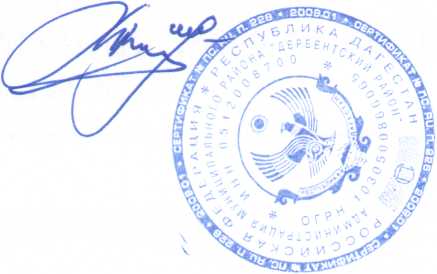 Глава муниципального района «Дербентский район»